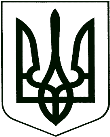 	У К Р А Ї Н А	проєкт КОРЮКІВСЬКА МІСЬКА РАДАЧЕРНІГІВСЬКА ОБЛАСТЬР І Ш Е Н Н Я(тридцять шоста сесія сьомого скликання)28 травня  2020 року                      м. Корюківка                                   № __-36/VІIПро приватизацію земельних ділянокна території села Домашлин Корюківської міської ради	Розглянувши заяви громадян про передачу безоплатно у власність земельних ділянок та додані матеріали, враховуючи рекомендації постійної комісії міської ради з питань житлово-комунального господарства, регулювання земельних відносин, будівництва та охорони навколишнього природного середовища, керуючись ст.ст. 12, 79-1, 116, 118, 121, 122, 186, 186-1 Земельного кодексу України, ст. 26 Закону України «Про місцеве самоврядування в Україні»,міська рада вирішила:1. Затвердити Пуховому Юрію Івановичу технічну документацію із землеустрою щодо встановлення меж земельної ділянки в натурі (на місцевості) для передачі у власність для будівництва і обслуговування житлового будинку, господарських будівель і споруд (присадибна ділянка), (КВЦПЗ 02.01.), площею 0,2500 га, по вул. Першотравнева, 10, с. Домашлин.1.1. Передати  Пуховому Юрію Івановичу безоплатно у власність земельну ділянку для будівництва і обслуговування житлового будинку, господарських будівель і споруд (присадибна ділянка) площею 0,2500 га, по вул. Першотравнева, 10, м. Корюківка, кадастровий номер земельної ділянки 7422482500:01:000:0168, цільове призначення - для будівництва і обслуговування житлового будинку, господарських будівель і споруд (присадибна ділянка), категорія земель – землі житлової та громадської забудови.2. Затвердити Пуховому Юрію Івановичу технічну документацію із землеустрою щодо встановлення меж земельної ділянки в натурі (на місцевості) для передачі у власність для ведення особистого селянського господарства (КВЦПЗ 01.03.), площею 0,6739 га, по вул. Першотравнева, 10, с. Домашлин.2.1. Передати  Пуховому Юрію Івановичу безоплатно у власність земельну ділянку для ведення особистого селянського господарства площею 0,6759 га, по вул. Першотравнева, 10, с. Домашлин, кадастровий номер земельної ділянки 7422482500:01:000:0169, цільове призначення - для ведення особистого селянського господарства, категорія земель – землі сільськогосподарського призначення.3. Затвердити Симоненку Михайлу Костянтиновичу технічну документацію із землеустрою щодо встановлення меж земельної ділянки в натурі (на місцевості) для передачі у власність для будівництва і обслуговування житлового будинку, господарських будівель і споруд (присадибна ділянка), (КВЦПЗ 02.01.), площею 0,2500 га, по вул. Кільцева, 2,                   с. Домашлин.3.1. Передати Симоненку Михайлу Костянтиновичу безоплатно у власність земельну ділянку для будівництва і обслуговування житлового будинку, господарських будівель і споруд (присадибна ділянка) площею 0,8558 га, по вул. Кільцева, 2, с. Домашлин, кадастровий номер земельної ділянки 7422482500:01:000:0170, цільове призначення - для будівництва і обслуговування житлового будинку, господарських будівель і споруд (присадибна ділянка), категорія земель – землі житлової та громадської забудови.4. Затвердити Симоненку Михайлу Костянтиновичу технічну документацію із землеустрою щодо встановлення меж земельної ділянки в натурі (на місцевості) для передачі у власність для ведення особистого селянського господарства (КВЦПЗ 01.03.), площею 0,8558 га, по вул. Кільцева, 2, с. Домашлин.4.1. Передати Симоненку Михайлу Костянтиновичу безоплатно у власність земельну ділянку для ведення особистого селянського господарства площею 0,8558 га, по вул. Кільцева, 2, с. Домашлин, кадастровий номер земельної ділянки 7422482500:01:000:0171, цільове призначення - для ведення особистого селянського господарства, категорія земель – землі сільськогосподарського призначення.5. Затвердити Петрикей Ліні Вадимівні технічну документацію із землеустрою щодо встановлення меж земельної ділянки в натурі (на місцевості) для передачі у власність для ведення особистого селянського господарства (КВЦПЗ 01.03.), площею 0,5299 га, по вул. Шевченка, с. Домашлин.5.1. Передати Петрикей Ліні Вадимівні безоплатно у власність земельну ділянку для ведення особистого селянського господарства площею 0,5299 га, по вул. Шевченка, с. Домашлин, кадастровий номер земельної ділянки 7422482500:01:000:0172, цільове призначення - для ведення особистого селянського господарства, категорія земель – землі сільськогосподарського призначення.__. Право власності на земельну ділянку виникає з моменту державної реєстрації цього права та оформлюється відповідно до Закону України «Про державну реєстрацію речових прав на нерухоме майно та їх обтяжень». Земельну ділянку використовувати за цільовим призначенням, з дотриманням вимог статей 20, 91, 103 Земельного кодексу України, Закону України «Про особисте селянське господарство» та інших нормативно-правових актів.__. Контроль за виконанням даного рішення покласти на постійну комісію міської ради з питань житлово-комунального господарства, регулювання земельних відносин, будівництва та охорони навколишнього природного середовища. 	Міський голова								       Р.АХМЕДОВПОГОДЖЕНО:Начальник відділу земельних ресурсів та комунального майна міської ради 				Т.СКИБА Начальник юридичного відділу –державний реєстратор міської ради					І.ВАЩЕНКО 